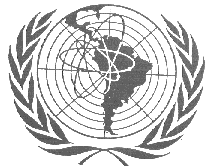 ARCALACUERDO REGIONAL DE COOPERACIÓN PARA LA PROMOCIÓN DE LA CIENCIA Y LA TECNOLOGÍA NUCLEARES EN AMÉRICA LATINA Y EL CARIBECONTENIDORESUMEN EJECUTIVOPARTICIPACIÓN DEL COORDINADOR NACIONAL EN LAS ACTIVIDADES DE ARCALRESULTADOSA) DIFICULTADES Y PROBLEMAS PRESENTADOS DURANTE LA MARCHA DE   LOS PROYECTO Y DEL ACUERDOANEXOSANEXO 4.1 - RECURSOS APORTADOS POR EL PAÍS AL PROGRAMAANEXO 4.2 - INDICADORES FINANCIEROS PARA VALORAR EL APORTE DEL  PAÍS AL PROGRAMA ARCALRESUMEN EJECUTIVODurante la gestión 2019 Bolivia ha participado en 12 proyectos promovidos por el acuerdo ARCAL, que vienen siendo administrados por 10 instituciones contraparte, de acuerdo al detalle presentado en la tabla a continuación.La participación de Bolivia en los proyectos ARCAL mencionados ha sido de beneficio para el país en varias áreas donde se viene aplicando la tecnología nuclear, capacitando a profesionales en diversos temas, creando experiencia y conocimiento en instituciones claves para el desarrollo de las aplicaciones nucleares, en este marco se destacan aspectos positivos en la mayoría de los proyectos, siendo fundamental el apoyo de las instituciones a través de las contrapartes técnicas de cada institución para alcanzar los objetivos de estos.Si bien se cuentan con resultados positivos en muchos de los proyectos, las condiciones particulares dadas a nivel global a causa de la pandemia de la COVID-19 vivida a partir de la gestión 2020, han afectado la implementación de los mismos, sobre todo en lo que respecta a los componentes de capacitación, que se vio limitada debido a las medidas de restricción de movilidad asumidas por muchos de los países, asimismo se han tenido dificultades con los documentos de compra y los tiempos de corrección de los mismos, lo que retraso la ejecución de algunos proyectos.En el caso de los proyectos: RLA6082 a cargo del Ministerio de Salud y Deportes - MSD,  RLA6084 a cargo de la Agencia Estatal de Medicamentos y Tecnologías en Salud- AGEMED y RLA5076 Ministerio de Medio Ambiente y Agua – MMAyA, RLA 1014 a cargo de Yacimientos Petrolíferos Fiscales Bolivianos Redes - YPFB, no se presentaron reportes debido a que las contrapartes designadas ya no trabajan en las instituciones y no se cuenta con contrapartes designadas a la fecha.2.   PARTICIPACIÓN DEL COORDINADOR NACIONAL EN LAS ACTIVIDADES DE ARCALEl coordinador ARCAL de Bolivia, participó en la  XXII reunión del OCTA - Reunión Ordinaria del Órgano de Coordinación Técnica de ARCAL (OCTA), reunión virtual realizada el 19 y 20 de mayo de 2021.XXII Reunión de Representantes de los Estados Miembros de ARCAL realizada el pasado 21 de septiembre de 2021 durante la 65a sesión de la Conferencia General del OIEA.RESULTADOSDurante la implementación de los proyectos se lograron resultados importantes con un impacto favorable en diversas áreas, sin embargo también existieron dificultades  y desafíos que vencer, en este sentido a continuación se presenta un detalle de las actividades realizadas en cada proyecto, los resultados e impactos obtenidos así como las dificultades identificadas.IMPACTO, RESULTADOS Y DIFICULTADES DE LAS ACTIVIDADES DE LOS PROYECTOS EN BOLIVIA4. ANEXOS4.1 RECURSOS APORTADOS POR EL PAÍS AL PROGRAMAANEXO 4.2 – TABLA INDICADORES FINANCIEROS PARA VALORAR  EL APORTE DEL PAÍS AL PROGRAMA ARCAL
INFORME ANUAL 2021País: Estado Plurinacional de Bolivia
N°CÓDIGOPROYECTOTEMÁTICACONTRAPARTEINSTITUCIÓN1RLA0068Fortalecimiento de la cooperación regional (ARCAL CLXXIII)Ronald Veizaga BaquerosMinisterio de Hidrocarburos y Energías - MHE2RLA0069Promoción de la gestión estratégica y la innovación en las instituciones nucleares nacionales mediante la cooperación y la creación de asociaciones — Fase II (ARCAL CLXXII)Christian LuqueAgencia Boliviana de Energía Nuclear - ABEN3RLA1014Tecnologías de testeo avanzadas no destructivas para la inspección de estructuras civiles e industrialesRocío Calle ArganiYacimientos Petrolíferos Fiscales Bolivianos - YPFB4RLA5079Aplicación de técnicas radioanalíticas y complementarias para vigilar la presencia de contaminantes en acuicultura (ARCAL CLXXI)Luis Fernando Cáceres ChoqueAgencia Boliviana de Energía Nuclear - ABEN5RLA5080Fortalecimiento de la colaboración regional entre laboratorios oficiales para hacer frente a nuevos desafíos relacionados con la inocuidad de los alimentos (ARCAL CLXV)Marisol Uriona Angulo de VelascoSENASAG – Laboratorios de Investigación y diagnóstico Veterinarios 6RLA5081Mejora de las capacidades regionales de análisis y los programas de vigilancia de residuos/contaminantes en los alimentos mediante técnicas nucleares/isotópicas y complementarias (ARCAL CLXX)Fran Reynaldo Guzman RíosSENASAG – Laboratorios de Investigación y diagnóstico Veterinarios 7RLA6082Fortalecimiento de las capacidades regionales para prestar servicios de calidad en radioterapia (ARCAL CLXVIII)Por designarMinisterio de Salud y Deportes - MSD8RLA6083Fortalecimiento de las capacidades en medicina nuclear, especialmente la imagenología híbrida, con fines de diagnóstico y tratamiento de enfermedades, entre otras, las patologías oncológicas, cardiológicas y neurológicas (ARCAL CLXIV)Lydia Nieves Quevedo LimónInstituto de Medicina Nuclear Sucre9RLA6084Fortalecimiento del desarrollo de recursos humanos a nivel regional en las diferentes ramas de la radiofarmacia (ARCAL CLXIX)Jhoana Sidney Venegas MirandaAgencia Estatal de Medicamentos y Tecnologías en Salud10RLA5076Fortalecimiento de los sistemas y programas de vigilancia de las instalaciones hidráulicas mediante técnicas nucleares para evaluar los efectos de la sedimentación como un riesgo ambiental y social (ARCAL CLV)Omar CastilloMinisterio de Medio Ambiente y Agua - MMyA11RLA5077Mejorando la sostenibilidad a través de la eficiencia en el uso del agua asociada con estrategias de adaptación y mitigación del cambio climático en la agriculturaMaya Teresa PachecoAgencia Boliviana de Energía Nuclear - ABEN12RLA5078Mejoramiento de las prácticas de fertilización en cultivos a través del uso eficiente de genotipos en el uso de macronutrientes y bacterias promotoras del crecimiento de las plantasMaya Teresa PachecoAgencia Boliviana de Energía Nuclear - ABENRLA 5080Fortalecimiento de la colaboración regional entre laboratorios oficiales para hacer frente a nuevos desafíos relacionados con la inocuidad de los alimentos (ARCAL CLXV)ACTIVIDADES REALIZADASACTIVIDADES REALIZADASReunión de coordinación con los expertos contratados por el OIEA con el fin de apoyar el proceso de elaboración del marco de referencia de la red regional de intercambio de datos de inocuidad alimentaria:Reunión Regional Virtual sobre Armonización de los Planes de Monitorización delos Contaminantes Presentes en los Alimentos - participación bajo suscripción.Reunión bilateral sobre el establecimiento de una red de Data-sharing en materiade inocuidad alimentaria-con Bolivia.Reunión de coordinación con los expertos contratados por el OIEA con el fin de apoyar el proceso de elaboración del marco de referencia de la red regional de intercambio de datos de inocuidad alimentaria:Reunión Regional Virtual sobre Armonización de los Planes de Monitorización delos Contaminantes Presentes en los Alimentos - participación bajo suscripción.Reunión bilateral sobre el establecimiento de una red de Data-sharing en materiade inocuidad alimentaria-con Bolivia.IMPACTOSIMPACTOSLa nominación de un Representante de Bolivia como parte de la red de Data-sharing, le permite tomar las decisiones relativas al intercambio y gobierno de datos que RALACA intercambie con sus Miembros o de datos que ya posea. Pudiendo formular propuestas a la Junta Directiva de RALACA, como así también podrá ser consultada por ella en todas las cuestiones de su competencia.La nominación de un Representante de Bolivia como parte de la red de Data-sharing, le permite tomar las decisiones relativas al intercambio y gobierno de datos que RALACA intercambie con sus Miembros o de datos que ya posea. Pudiendo formular propuestas a la Junta Directiva de RALACA, como así también podrá ser consultada por ella en todas las cuestiones de su competencia.RESULTADOSRESULTADOSEl país sigue desarrollando sus capacidades analíticas internas para dar apoyo a los programas de inocuidad alimentaria, lo que va acompañado de generación de datos e información.Se aumentó la capacidad analítica con adquisición de dos equipos de cromatografía de gases y liquida, adquisición de otros equipos menores y readecuación de instalaciones, así como capacitación del personal.El país sigue desarrollando sus capacidades analíticas internas para dar apoyo a los programas de inocuidad alimentaria, lo que va acompañado de generación de datos e información.Se aumentó la capacidad analítica con adquisición de dos equipos de cromatografía de gases y liquida, adquisición de otros equipos menores y readecuación de instalaciones, así como capacitación del personal.DIFICULTADES Y PROBLEMAS PRESENTADOSDIFICULTADES Y PROBLEMAS PRESENTADOSDebido a los frecuentes asensos y descensos de casos de COVID 19 se mantienen aún algunas a las restricciones sanitarias, lo que limitar aun las actividades planificadas de vigilancia, en especial las de carácter presencial que requieren personal técnico para su ejecución, como toma de muestra, análisis de laboratorios y algunas administrativas. Lo anterior se suma a ajustes presupuestarios internos, debido a la reasignación de recursos destinados a los temas sanitarios, lo cual llevó a priorizar algunos programas frente otros, como también los números muestréales planificados durante la pandemia.Debido a los frecuentes asensos y descensos de casos de COVID 19 se mantienen aún algunas a las restricciones sanitarias, lo que limitar aun las actividades planificadas de vigilancia, en especial las de carácter presencial que requieren personal técnico para su ejecución, como toma de muestra, análisis de laboratorios y algunas administrativas. Lo anterior se suma a ajustes presupuestarios internos, debido a la reasignación de recursos destinados a los temas sanitarios, lo cual llevó a priorizar algunos programas frente otros, como también los números muestréales planificados durante la pandemia. RLA 6083Fortalecimiento de las capacidades en medicina nuclear, especialmente la imagenología híbrida, con fines de diagnóstico y tratamiento de enfermedades, entre otras, las patologías oncológicas, cardiológicas y neurológicas (ARCAL CLXIV)ACTIVIDADES REALIZADASACTIVIDADES REALIZADASSe realizó la coordinación con funcionarios del OIEA a cargo del proyecto, para mantenernos al tanto de los avances y desarrollar las actividades variadas del proyecto.Se ha logrado la comunicación con todos los centros de medicina nuclear de Bolivia.Se mantiene comunicación telefónica, vía whatsapp y por correo electrónico con los responsables del proyecto a nivel nacional,Se interactúa constantemente con los interesados en recibir capacitaciones auspiciadas por el OIEA, Así también, se han realizado reuniones mensuales con todos los funcionarios de los centros de medicina nuclear del país, involucrados e interesados en el proyecto.Se realizó la coordinación con funcionarios del OIEA a cargo del proyecto, para mantenernos al tanto de los avances y desarrollar las actividades variadas del proyecto.Se ha logrado la comunicación con todos los centros de medicina nuclear de Bolivia.Se mantiene comunicación telefónica, vía whatsapp y por correo electrónico con los responsables del proyecto a nivel nacional,Se interactúa constantemente con los interesados en recibir capacitaciones auspiciadas por el OIEA, Así también, se han realizado reuniones mensuales con todos los funcionarios de los centros de medicina nuclear del país, involucrados e interesados en el proyecto.IMPACTOSIMPACTOSSe entro en contacto con los 3 responsables nacionales con quienes se ha logrado una buena comunicación fluida, además de socializar adecuada e inmediatamente con los interesados, toda la información recibida vía correo electrónico respecto a las capacitaciones que están programadas en el Proyecto, por lo que felizmente se ha logrado la base de datos de los 10 centros nucleares (públicos y privados) con quienes se coordinó la solicitud de compra de equipos menores que están en proceso de cotización; y que esperemos se haga realidad a corto plazo para el beneficio de los pacientes que necesitan de nuestro trabajo especializado en el área de la medicina nuclear.Se entro en contacto con los 3 responsables nacionales con quienes se ha logrado una buena comunicación fluida, además de socializar adecuada e inmediatamente con los interesados, toda la información recibida vía correo electrónico respecto a las capacitaciones que están programadas en el Proyecto, por lo que felizmente se ha logrado la base de datos de los 10 centros nucleares (públicos y privados) con quienes se coordinó la solicitud de compra de equipos menores que están en proceso de cotización; y que esperemos se haga realidad a corto plazo para el beneficio de los pacientes que necesitan de nuestro trabajo especializado en el área de la medicina nuclear.RESULTADOSRESULTADOSPese a la pandemia, hasta la fecha, 2 médicos nucleares han recibido capacitación en el área que abarca su actividad médica especializada en el curso: VIRTUAL REGIONAL TRAINING COURSE ON HYBRID IMAGING AND THERANOSTICS FOR PAEDRIATIC  PATIENTS, 15 al 26-02-2021.Pese a la pandemia, hasta la fecha, 2 médicos nucleares han recibido capacitación en el área que abarca su actividad médica especializada en el curso: VIRTUAL REGIONAL TRAINING COURSE ON HYBRID IMAGING AND THERANOSTICS FOR PAEDRIATIC  PATIENTS, 15 al 26-02-2021.DIFICULTADES Y PROBLEMAS PRESENTADOSDIFICULTADES Y PROBLEMAS PRESENTADOSLamentablemente, a causa de la pandemia, no se pueden realizar muchas actividades que están programadas en el proyecto, pero de todas maneras, los interesados, siempre están informados respecto a los avances del proyecto.Se espera que mejorando la situación de salud pública mundial que nos aqueja, el resto de las actividades presenciales programadas, se podrán realizar, aunque también las reuniones y cursos virtuales en vigencia, nos permiten cumplir los objetivos y metas del proyecto.Lamentablemente, a causa de la pandemia, no se pueden realizar muchas actividades que están programadas en el proyecto, pero de todas maneras, los interesados, siempre están informados respecto a los avances del proyecto.Se espera que mejorando la situación de salud pública mundial que nos aqueja, el resto de las actividades presenciales programadas, se podrán realizar, aunque también las reuniones y cursos virtuales en vigencia, nos permiten cumplir los objetivos y metas del proyecto.RLA 0069Promoción de la gestión estratégica y la innovación en las instituciones nucleares nacionales mediante la cooperación y la creación de asociaciones — Fase II (ARCAL CLXXII)ACTIVIDADES REALIZADASACTIVIDADES REALIZADASNo se pudo participar en las actividades organizadas bajo este proyectoNo se pudo participar en las actividades organizadas bajo este proyectoIMPACTOIMPACTOSe espera que el fortalecimiento de las instituciones y la creación de redes institucionales permitan mejorar la sostenibilidad de las instituciones Nucleares.Se espera que el fortalecimiento de las instituciones y la creación de redes institucionales permitan mejorar la sostenibilidad de las instituciones Nucleares. RESULTADOS RESULTADOSExiste consenso entre las delegaciones participantes sobre la necesidad de trabajar en el desarrollo de Planes Estratégicos y Planes de Negocios de las Instituciones Nucleares Nacionales, así como también sobre los beneficios de trabajar en red entre las instituciones de la región.Existe consenso entre las delegaciones participantes sobre la necesidad de trabajar en el desarrollo de Planes Estratégicos y Planes de Negocios de las Instituciones Nucleares Nacionales, así como también sobre los beneficios de trabajar en red entre las instituciones de la región.DIFICULTADES Y PROBLEMAS PRESENTADOS DURANTE LA MARCHA DEL PROYECTODIFICULTADES Y PROBLEMAS PRESENTADOS DURANTE LA MARCHA DEL PROYECTONo se pudo participar de las actividades debido a las condiciones dadas durante la COVID-19.No se pudo participar de las actividades debido a las condiciones dadas durante la COVID-19. RLA 5081Mejora de las capacidades regionales de análisis y los programas de vigilancia de residuos/contaminantes en los alimentos mediante técnicas nucleares/isotópicas y complementarias (ARCAL CLXX)ACTIVIDADES REALIZADASACTIVIDADES REALIZADASReunión de coordinación con los expertos contratados por el OIEA con el fin de apoyar el proceso de elaboración del marco de referencia de la red regional de intercambio de datos de inocuidad alimentariaReunión plenaria para la presentación de los avances en los grupos de trabajo 2 y 4 en el proceso de elaboración del marco de referencia de la red regional de intercambio de datos de inocuidad alimentaria. Virtual Regional Workshop on Analytical Methods for Pesticide Residues in Food. 29 November to 9 December 2021Reunión de coordinación con los expertos contratados por el OIEA con el fin de apoyar el proceso de elaboración del marco de referencia de la red regional de intercambio de datos de inocuidad alimentariaReunión plenaria para la presentación de los avances en los grupos de trabajo 2 y 4 en el proceso de elaboración del marco de referencia de la red regional de intercambio de datos de inocuidad alimentaria. Virtual Regional Workshop on Analytical Methods for Pesticide Residues in Food. 29 November to 9 December 2021IMPACTOSIMPACTOSSe espera mejorar las capacidades regionales de análisis y los programas de vigilancia de residuos/contaminantes en los alimentos a nivel local y el intercambio de datos a nivel regional. Por las restricciones sanitarias y presupuestarias generadas por la crisis sanitaria, los laboratorios han adoptado resguardos en el personal, limitando sus actividades a lo esencialmente necesario para el cumplimiento de sus objetivos. Sin perjuicio de lo anterior, los programas de inocuidad alimentaria, sea de: fiscalización, vigilancia y denuncias, han mantenido su programación inicial, generando información analítica importante en el ámbito de la inocuidad de los alimentos, no así los recursos destinados a estudios y desarrollo. Se espera mejorar las capacidades regionales de análisis y los programas de vigilancia de residuos/contaminantes en los alimentos a nivel local y el intercambio de datos a nivel regional. Por las restricciones sanitarias y presupuestarias generadas por la crisis sanitaria, los laboratorios han adoptado resguardos en el personal, limitando sus actividades a lo esencialmente necesario para el cumplimiento de sus objetivos. Sin perjuicio de lo anterior, los programas de inocuidad alimentaria, sea de: fiscalización, vigilancia y denuncias, han mantenido su programación inicial, generando información analítica importante en el ámbito de la inocuidad de los alimentos, no así los recursos destinados a estudios y desarrollo. RESULTADOSRESULTADOSA pesar de las restricciones sanitarias producto de la pandemia, el laboratorio ha seguido trabajando generando datos e información en el ámbito de inocuidad alimentaria.El país sigue desarrollando y mejorando sus capacidades analíticas internas para dar apoyo a los programas de inocuidad alimentaria, lo que va acompañado de generación de datos e información.Esto se ha visto limitado por las restricciones propias de la pandemia, como por ajustes presupuestarios por reorientación de recursos.Se aumentó la capacidad analítica con adquisición de dos equipos de cromatografía, /gases y liquida, adquisición de otros equipos menores y readecuamiento de instalaciones como capacitación del personal.  A pesar de las restricciones sanitarias producto de la pandemia, el laboratorio ha seguido trabajando generando datos e información en el ámbito de inocuidad alimentaria.El país sigue desarrollando y mejorando sus capacidades analíticas internas para dar apoyo a los programas de inocuidad alimentaria, lo que va acompañado de generación de datos e información.Esto se ha visto limitado por las restricciones propias de la pandemia, como por ajustes presupuestarios por reorientación de recursos.Se aumentó la capacidad analítica con adquisición de dos equipos de cromatografía, /gases y liquida, adquisición de otros equipos menores y readecuamiento de instalaciones como capacitación del personal.  DIFICULTADES Y PROBLEMAS PRESENTADOS DIFICULTADES Y PROBLEMAS PRESENTADOS Debido a los frecuentes asensos y descensos de casos de COVID 19 se mantienen aún algunas a las restricciones sanitarias, lo que limita aun las actividades planificadas de vigilancia, en especial las de carácter presencial que requieren personal técnico para su ejecución, como toma de muestra, análisis de laboratorios y algunas administrativas. Lo anterior se suma a ajustes presupuestarios internos, debido a la reasignación de recursos destinados a los temas sanitarios, lo cual llevó a priorizar algunos programas frente otros, como también los números muestréales planificados durante la pandemia.Debido a los frecuentes asensos y descensos de casos de COVID 19 se mantienen aún algunas a las restricciones sanitarias, lo que limita aun las actividades planificadas de vigilancia, en especial las de carácter presencial que requieren personal técnico para su ejecución, como toma de muestra, análisis de laboratorios y algunas administrativas. Lo anterior se suma a ajustes presupuestarios internos, debido a la reasignación de recursos destinados a los temas sanitarios, lo cual llevó a priorizar algunos programas frente otros, como también los números muestréales planificados durante la pandemia.RLA 5077Mejora de los medios de subsistencia mediante una mayor eficiencia en el uso del agua vinculada a estrategias de adaptación y mitigación del cambio climático en la agriculturaACTIVIDADES REALIZADASACTIVIDADES REALIZADASCurso nacional virtual: Fisiología de los cultivos (EVT2002298)”, que se realizó del 25 de octubre al 5 de noviembre del 2021, de forma virtual.Virtual Regional Training Course on Remote Sensing for Water Use Efficiency 2021 (EVT2104473), que se realizó del 25 de octubre al 5 de noviembre del 2021, de forma virtual.Adquisición del sistema criogénico de extracción de agua, que ya se encuentra en Bolivia.Curso nacional virtual: Fisiología de los cultivos (EVT2002298)”, que se realizó del 25 de octubre al 5 de noviembre del 2021, de forma virtual.Virtual Regional Training Course on Remote Sensing for Water Use Efficiency 2021 (EVT2104473), que se realizó del 25 de octubre al 5 de noviembre del 2021, de forma virtual.Adquisición del sistema criogénico de extracción de agua, que ya se encuentra en Bolivia.IMPACTOSSi bien en el periodo de noviembre del 2020 se había establecido otro ensayo en campo para completar los análisis correspondientes de una sola prueba, cuando se retomaron las actividades en marzo del 2021 se realizó una inspección a las instalaciones de Viacha que es donde se realizan estos trabajos de campo, en el cual se observó que no hubo producción de este último cultivo debido a la helada que afecta al altiplano de nuestro país, por otro lado en los laboratorios se buscaron los genotipos de papa que habían sido seleccionados por su resistencia al déficit hídrico, para replicar el cultivo, pero no están debidamente identificados, por lo que no se pudo realizar la siembra del cultivo.El obtener datos de estos estudios, brindaría al sector que se dedica a la producción de papa en el país, el aprovechamiento adecuado del recurso hídrico, inclusive elaborar estrategias de mitigación al uso irracional del agua a nivel familiar y comunal. IMPACTOSSi bien en el periodo de noviembre del 2020 se había establecido otro ensayo en campo para completar los análisis correspondientes de una sola prueba, cuando se retomaron las actividades en marzo del 2021 se realizó una inspección a las instalaciones de Viacha que es donde se realizan estos trabajos de campo, en el cual se observó que no hubo producción de este último cultivo debido a la helada que afecta al altiplano de nuestro país, por otro lado en los laboratorios se buscaron los genotipos de papa que habían sido seleccionados por su resistencia al déficit hídrico, para replicar el cultivo, pero no están debidamente identificados, por lo que no se pudo realizar la siembra del cultivo.El obtener datos de estos estudios, brindaría al sector que se dedica a la producción de papa en el país, el aprovechamiento adecuado del recurso hídrico, inclusive elaborar estrategias de mitigación al uso irracional del agua a nivel familiar y comunal. RESULTADOSRESULTADOSEl sistema criogénico de extracción de agua (mismo que arribó a nuestro territorio en 2 embarques parciales: 18/04/2021 1er Embarque parcial, 23/07/2021 2do Embarque parcial), permitirá realizar la extracción del agua de estas muestras de suelo y muestras vegetales, ya en estas aguas de extracción se podrá realizar la medición de isótopos estables de oxigeno-18 e hidrogeno 2, ésta es una técnica muy eficaz para la evaluación del uso eficiente del agua de riego. Es de suma importancia poder realizar esta extracción de agua de las muestras, ya que sin este procedimiento no sería posible el análisis de los isótopos.El sistema criogénico de extracción de agua (mismo que arribó a nuestro territorio en 2 embarques parciales: 18/04/2021 1er Embarque parcial, 23/07/2021 2do Embarque parcial), permitirá realizar la extracción del agua de estas muestras de suelo y muestras vegetales, ya en estas aguas de extracción se podrá realizar la medición de isótopos estables de oxigeno-18 e hidrogeno 2, ésta es una técnica muy eficaz para la evaluación del uso eficiente del agua de riego. Es de suma importancia poder realizar esta extracción de agua de las muestras, ya que sin este procedimiento no sería posible el análisis de los isótopos.DIFICULTADES Y PROBLEMAS PRESENTADOSDIFICULTADES Y PROBLEMAS PRESENTADOSLa falta de una buena conservación de muestras anteriores, no permitió su análisis.La falta de un manejo adecuado en cuanto al etiquetado y un orden debido en los diferentes genotipos de papa que ya se habían desarrollado en investigaciones anteriores con tolerancia al déficit hídrico, no permitió el sembrado de una nueva parcela de cultivo para continuar con sus estudios.Los trámites necesarios para que el sistema criogénico de extracción de agua sea registrado como parte de los activos fijos de la ABEN, no permite iniciar con la utilización del mismo. La falta de una buena conservación de muestras anteriores, no permitió su análisis.La falta de un manejo adecuado en cuanto al etiquetado y un orden debido en los diferentes genotipos de papa que ya se habían desarrollado en investigaciones anteriores con tolerancia al déficit hídrico, no permitió el sembrado de una nueva parcela de cultivo para continuar con sus estudios.Los trámites necesarios para que el sistema criogénico de extracción de agua sea registrado como parte de los activos fijos de la ABEN, no permite iniciar con la utilización del mismo. RLA 5078“Mejora de las prácticas de fertilización en los cultivos mediante el uso de genotipos eficientes, macronutrientes y bacterias promotoras del crecimiento de las plantas (ARCAL CLVII)”ACTIVIDADES REALIZADASACTIVIDADES REALIZADASSe realizaron actividades de coordinación del proyecto a nivel nacional, tratando de inventariar los genotipos y supervisando el trabajo de campo.Se tenía planificado realizar el curso de “Interpretación de datos de N-15”, pero estaba dirigido para los países que tengan datos derivados de los análisis de Florida, los cuales no se pudo obtener debido a lo antes mencionado de la conservación de las muestras. Se realizaron actividades de coordinación del proyecto a nivel nacional, tratando de inventariar los genotipos y supervisando el trabajo de campo.Se tenía planificado realizar el curso de “Interpretación de datos de N-15”, pero estaba dirigido para los países que tengan datos derivados de los análisis de Florida, los cuales no se pudo obtener debido a lo antes mencionado de la conservación de las muestras. IMPACTOSIMPACTOSLos resultados de la investigación, aún no fueron publicados porque falta los datos de laboratorio que debían ser reportados por un laboratorio especializado. De acuerdo a lo programado, las muestras debían ser enviados a Florida hasta junio de 2021, pero al momento de la inspección a los laboratorios de Viacha se evidenció que las muestras además de no tener una codificación que permita realmente tener clara la idea de que muestra se trata, tampoco se encontraban adecuadamente conservadas ya que no estaban refrigeradas. En la región agrícola, existe bastante utilización de fertilizante comercial inorgánico que en la mayoría de los casos se aplica a los cultivos sin determinar la dosis exacta, por lo que es necesario dar a conocer técnicas eficaces en su determinación para que, de estas experiencias, se pueda replicar en otros cultivos y darlos a conocer a la población productora de cereales en nuestro país. De los insumos de laboratorio que se recibieron en esta gestión por donación, nos permite obtener datos reales del análisis de suelo donde se encuentra el cultivo, las coordenadas, con la cámara de secado proceder al tratamiento de las muestras por secado, y finalmente a través del medidor de clorofila se pude monitorizar el estado de N durante el crecimiento del cultivo ya que es un medio de cuantificar el verdor de la planta (clorofila), que a su vez está relacionado con el estado de N en el cultivo y con el programa de suplemento de fertilizante nitrogenado, es un método fácil, que da un impacto de esta manera directamente a las técnicas que se tienen para el uso de fertilizantes, ya que mediante estos análisis se podrá plantear técnicas adecuadas para lograr así un uso eficiente y racional de fertilizantes.Los resultados de la investigación, aún no fueron publicados porque falta los datos de laboratorio que debían ser reportados por un laboratorio especializado. De acuerdo a lo programado, las muestras debían ser enviados a Florida hasta junio de 2021, pero al momento de la inspección a los laboratorios de Viacha se evidenció que las muestras además de no tener una codificación que permita realmente tener clara la idea de que muestra se trata, tampoco se encontraban adecuadamente conservadas ya que no estaban refrigeradas. En la región agrícola, existe bastante utilización de fertilizante comercial inorgánico que en la mayoría de los casos se aplica a los cultivos sin determinar la dosis exacta, por lo que es necesario dar a conocer técnicas eficaces en su determinación para que, de estas experiencias, se pueda replicar en otros cultivos y darlos a conocer a la población productora de cereales en nuestro país. De los insumos de laboratorio que se recibieron en esta gestión por donación, nos permite obtener datos reales del análisis de suelo donde se encuentra el cultivo, las coordenadas, con la cámara de secado proceder al tratamiento de las muestras por secado, y finalmente a través del medidor de clorofila se pude monitorizar el estado de N durante el crecimiento del cultivo ya que es un medio de cuantificar el verdor de la planta (clorofila), que a su vez está relacionado con el estado de N en el cultivo y con el programa de suplemento de fertilizante nitrogenado, es un método fácil, que da un impacto de esta manera directamente a las técnicas que se tienen para el uso de fertilizantes, ya que mediante estos análisis se podrá plantear técnicas adecuadas para lograr así un uso eficiente y racional de fertilizantes.RESULTADOSRESULTADOSEn relación al cultivo establecido. Según datos que se tenían, se trabajó desde hace ya varios años con el cultivo de trigo obteniendo genotipos mutantes hasta la generación M5, de la última plantación de este cultivo experimental de la gestión agrícola 2020 – 2021, no se obtuvieron datos, ya que se vio que las espigas de trigo se encontraban vacías.Debido a que en los laboratorios no se encuentran debidamente etiquetados los genotipos antes obtenidos, no se pudo realizar la siembre del cultivo 2021-2022, ya que se debería seguir trabajando con la generación M5 que ha generado buenos resultados.En relación a la llegada de equipos.Similar a los otros países, a Bolivia llegaron los siguientes suministros de laboratorio: Maletín para análisis de suelos VISOCOLOR ®, Sistema de Posicionamiento Global GPS, Horno de secado y calentamiento por convección natural BINDER y Medidor de clorofila portátil (mismos que arribaron en nuestro territorio en fecha 15/09/2021).En relación al cultivo establecido. Según datos que se tenían, se trabajó desde hace ya varios años con el cultivo de trigo obteniendo genotipos mutantes hasta la generación M5, de la última plantación de este cultivo experimental de la gestión agrícola 2020 – 2021, no se obtuvieron datos, ya que se vio que las espigas de trigo se encontraban vacías.Debido a que en los laboratorios no se encuentran debidamente etiquetados los genotipos antes obtenidos, no se pudo realizar la siembre del cultivo 2021-2022, ya que se debería seguir trabajando con la generación M5 que ha generado buenos resultados.En relación a la llegada de equipos.Similar a los otros países, a Bolivia llegaron los siguientes suministros de laboratorio: Maletín para análisis de suelos VISOCOLOR ®, Sistema de Posicionamiento Global GPS, Horno de secado y calentamiento por convección natural BINDER y Medidor de clorofila portátil (mismos que arribaron en nuestro territorio en fecha 15/09/2021).DIFICULTADES Y PROBLEMAS PRESENTADOSDIFICULTADES Y PROBLEMAS PRESENTADOSLa falta de una buena conservación de muestras anteriores, no permitió su análisis como estaba planificado.La falta de un manejo adecuado en cuanto al etiquetado y un orden debido en los diferentes genotipos de trigo que ya se habían desarrollado en investigaciones anteriores llegando a la generación M5, no permitió el sembrado de una nueva parcela de cultivo para continuar con sus estudios.Los trámites necesarios para que los insumos de laboratorio donados sean registrados como parte de los activos fijos de la ABEN, no permite iniciar con la utilización del mismo. La falta de una buena conservación de muestras anteriores, no permitió su análisis como estaba planificado.La falta de un manejo adecuado en cuanto al etiquetado y un orden debido en los diferentes genotipos de trigo que ya se habían desarrollado en investigaciones anteriores llegando a la generación M5, no permitió el sembrado de una nueva parcela de cultivo para continuar con sus estudios.Los trámites necesarios para que los insumos de laboratorio donados sean registrados como parte de los activos fijos de la ABEN, no permite iniciar con la utilización del mismo. RLA 5079“Aplicación de técnicas radioanalíticasy complementarias para vigilar la presencia de contaminantes en acuicultura (ARCAL CLXXI)”ACTIVIDADES REALIZADASACTIVIDADES REALIZADASSe realizaron actividades de coordinación del proyecto a nivel nacional, tratando de inventariar los genotipos y supervisando el trabajo de campo.Se tenía planificado realizar el curso de “Interpretación de datos de N-15”, pero estaba dirigido para los países que tengan datos derivados de los análisis de Florida, los cuales no se pudo obtener debido a lo antes mencionado de la conservación de las muestras. Se realizaron actividades de coordinación del proyecto a nivel nacional, tratando de inventariar los genotipos y supervisando el trabajo de campo.Se tenía planificado realizar el curso de “Interpretación de datos de N-15”, pero estaba dirigido para los países que tengan datos derivados de los análisis de Florida, los cuales no se pudo obtener debido a lo antes mencionado de la conservación de las muestras. IMPACTOSIMPACTOSEn la gestión 2021 llegaron los suplementos de laboratorio que se verificaron por personal de ABEN como se puede evidenciar en el informe ABEN/DATN/INF/Nº 0143/2021.Posterior a la apertura y verificación de los suministros donados a Bolivia, inmediatamente se los remitió a los Laboratorios de análisis químicos de ABEN en la ciudad de Viacha, para poder ser almacenados donde se encuentran a la fecha.Se tiene programado llevar adelante un estudio de la calidad de agua mediante la Aplicación de técnicas radio-analíticas y complementarias para monitorear los contaminantes en acuicultura en el estrecho de Tiquina de Bolivia como parte del Sistema Titicaca-Desaguadero-Poopo-Salar de Coipasa.Los estudios se realizarán con muestras provenientes de los criaderos de peces (trucha – Oncorhynchus mykiss) del estrecho de Tiquina en el lago Titicaca como parte del Sistema Titicaca-Desaguadero-Poopo-Salar de Coipasa (Sistema TDPS) donde se desarrollan actividades acuícolas, ganaderas, agrícolas entre otras.En la gestión 2021 llegaron los suplementos de laboratorio que se verificaron por personal de ABEN como se puede evidenciar en el informe ABEN/DATN/INF/Nº 0143/2021.Posterior a la apertura y verificación de los suministros donados a Bolivia, inmediatamente se los remitió a los Laboratorios de análisis químicos de ABEN en la ciudad de Viacha, para poder ser almacenados donde se encuentran a la fecha.Se tiene programado llevar adelante un estudio de la calidad de agua mediante la Aplicación de técnicas radio-analíticas y complementarias para monitorear los contaminantes en acuicultura en el estrecho de Tiquina de Bolivia como parte del Sistema Titicaca-Desaguadero-Poopo-Salar de Coipasa.Los estudios se realizarán con muestras provenientes de los criaderos de peces (trucha – Oncorhynchus mykiss) del estrecho de Tiquina en el lago Titicaca como parte del Sistema Titicaca-Desaguadero-Poopo-Salar de Coipasa (Sistema TDPS) donde se desarrollan actividades acuícolas, ganaderas, agrícolas entre otras.RESULTADOSRESULTADOSEn la gestión 2021 el OIEA donó suministros de laboratorio donados se encuentran en los laboratorios de análisis químico pertenecientes a la ABEN en la ciudad de Viacha. Los suministros de laboratorio donados por el OIEA son soluciones de calibración y referencia, que coadyuvarán en actividades de investigación planificadas en el marco del proyecto RLA 5079.En la gestión 2021 el OIEA donó suministros de laboratorio donados se encuentran en los laboratorios de análisis químico pertenecientes a la ABEN en la ciudad de Viacha. Los suministros de laboratorio donados por el OIEA son soluciones de calibración y referencia, que coadyuvarán en actividades de investigación planificadas en el marco del proyecto RLA 5079.DIFICULTADES Y PROBLEMAS PRESENTADOSDIFICULTADES Y PROBLEMAS PRESENTADOSComo contraparte nos encontramos pendientes sobre la documentación técnica, talleres, capacitaciones al respecto de la Aplicación de técnicas radio-analíticas y complementarias para monitorear los contaminantes en acuicultura a ser llevadas adelante en la presente gestión en función a la disponibilidad de recursos económicos como se remitió en el correo de 4 de noviembre de 2021.La ABEN se encuentra gestionando un convenio con la Autoridad Binacional Autónoma del Sistema Hídrico del Lago Titicaca, Rio Desaguadero, Lago Poopó y Salar de Coipasa, o (ALT) que permitirá llevar adelante los estudios de muestras provenientes de los criaderos de peces del Estrecho de Tiquina en Bolivia.Como contraparte nos encontramos pendientes sobre la documentación técnica, talleres, capacitaciones al respecto de la Aplicación de técnicas radio-analíticas y complementarias para monitorear los contaminantes en acuicultura a ser llevadas adelante en la presente gestión en función a la disponibilidad de recursos económicos como se remitió en el correo de 4 de noviembre de 2021.La ABEN se encuentra gestionando un convenio con la Autoridad Binacional Autónoma del Sistema Hídrico del Lago Titicaca, Rio Desaguadero, Lago Poopó y Salar de Coipasa, o (ALT) que permitirá llevar adelante los estudios de muestras provenientes de los criaderos de peces del Estrecho de Tiquina en Bolivia.Código y Título de ProyectoCoordinador del ProyectoAporte valoradoRLA0068 Fortalecimiento de la cooperación regional (ARCAL CLXXIII)Ronald Veizaga Baqueros18000RLA0069 Promoción de la gestión estratégica y la innovación en las instituciones nucleares nacionales mediante la cooperación y la creación de asociaciones — Fase II (ARCAL CLXXII)Cristhian Luque0RLA1014 Tecnologías de testeo avanzadas no destructivas para la inspección de estructuras civiles e industrialesRocío Calle Argani0RLA5079 Aplicación de técnicas radioanalíticas y complementarias para vigilar la presencia de contaminantes en acuicultura (ARCAL CLXXI)Luis Fernando Cáceres Choque2000RLA5080 Fortalecimiento de la colaboración regional entre laboratorios oficiales para hacer frente a nuevos desafíos relacionados con la inocuidad de los alimentos (ARCAL CLXV)Marisol Uriona Angulo de Velasco4800RLA5081 Mejora de las capacidades regionales de análisis y los programas de vigilancia de residuos/contaminantes en los alimentos mediante técnicas nucleares/isotópicas y complementarias (ARCAL CLXX)Fran Reynadlo Guzman Rios4800RLA6082 Fortalecimiento de las capacidades regionales para prestar servicios de calidad en radioterapia (ARCAL CLXVIII)Por designar0RLA6083 Fortalecimiento de las capacidades en medicina nuclear, especialmente la imagenología híbrida, con fines de diagnóstico y tratamiento de enfermedades, entre otras, las patologías oncológicas, cardiológicas y neurológicas (ARCAL CLXIV)Lydia Nieves Quevedo Limón5600RLA6084 Fortalecimiento del desarrollo de recursos humanos a nivel regional en las diferentes ramas de la radiofarmacia (ARCAL CLXIX)Jhoana Sidney Venegas Miranda0RLA5076 Fortalecimiento de los sistemas y programas de vigilancia de las instalaciones hidráulicas mediante técnicas nucleares para evaluar los efectos de la sedimentación como un riesgo ambiental y social (ARCAL CLV)Omar Castillo0RLA5077 Mejorando la sostenibilidad a través de la eficiencia en el uso del agua asociada con estrategias de adaptación y mitigación del cambio climático en la agriculturaMaya Teresa Pacheco2000RLA5078 Mejoramiento de las prácticas de fertilización en cultivos a través del uso eficiente de genotipos en el uso de macronutrientes y bacterias promotoras del crecimiento de las plantasMaya Teresa Pacheco2000Total39.200ITEMVALOR  DE REFERENCIACANTIDAD EN EUROS1.   Expertos/Conferencistas enviados al exterior por el Organismo (OIEA)EUR 300 por persona por día (se incluye días de viaje)                          -   2.   Grupo Directivo del OCTA, Grupos de Trabajo del OCTA y Puntos FocalesEUR 300 por persona por día (se incluye días de viaje)                          -   3.   Gastos locales por sede de evento regional en el país (Grupo de Trabajo/Cursos de Capacitación/Talleres/Seminarios)EUR 5.000 por semana                          -   4.   Gastos locales en eventos nacionales, que se encuentren en el Plan de ActividadesEUR 3.000 por semana                          -   5.   Becario cuyos gastos locales son asumidos por el paísEUR 3.500 por mes por becario                          -   6.   PublicacionesHasta EUR 3.000                          -   7.   Creación y/o actualización de Base de DatosHasta EUR 5.000                   200 8.   Gastos locales por Sede de Reuniones de Coordinación Técnica (OCTA)EUR 50.000 por semana                          -   9.   Envío de reactivos, fuentes radioactivas, radioisótopos,  otros materialesHasta EUR 5.000                          -   10.  Realización de servicios (p.ej. irradiación de materiales)Hasta EUR 5.000                          -   11.  Tiempo trabajado como Coordinador Nacional y su equipo de soporteMáximo EUR 1.500 por mes              18.00012.  Tiempo trabajado como DTMMáximo EUR 700 por mes                          -   13.  Tiempo trabajado como Coordinador de ProyectoMáximo EUR 500 por mes                8.40014.  Tiempo trabajado como Especialistas locales que colaboran con el proyecto (máximo 3 especialistas por proyecto)Máximo EUR 300 por mes por especialista                1.200 15.  Aportes  en la ejecución de cada Proyecto comprendiendo los siguientes puntos:·       Viáticos interno/externo·       Transporte interno/externoMáximo EUR 7.500/proyecto                1.200 16.  Gastos del país para el proyecto (infraestructura, equipo, etc.)Máximo EUR 10.000              10.200 TOTALTOTAL   39.200